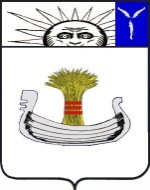 АДМИНИСТРАЦИЯ НАТАЛЬИНСКОГО МУНИЦИПАЛЬНОГО ОБРАЗОВАНИЯБАЛАКОВСКОГО МУНИЦИПАЛЬНОГО РАЙОНА САРАТОВСКОЙ ОБЛАСТИПОСТАНОВЛЕНИЕ от 23 марта 2021 года № 27с. НатальиноО внесении изменений в постановление администрации Натальинского муниципального образования № 19 от 20.02.2021 года «Об утверждении программы мероприятий, направленных на профилактику нарушений обязательных требований, требований, установленных муниципальными правовыми актами, при осуществлении муниципального контроля на территории Натальинского муниципального образования на 2021 год»В соответствии с частью 1 статьи 8.2 Федерального закона от 26.12.2008 № 294-ФЗ «О защите прав юридических лиц и индивидуальных предпринимателей при осуществлении государственного контроля (надзора) и муниципального контроля», Уставом Натальинского муниципального образования, принимая во внимание протест Саратовской межрайонной природоохранной прокуратуры от 04.03.2021 года № 05-05-2021/32, администрация Натальинского муниципального образования ПОСТАНОВЛЯЕТ:1. Внести изменение в постановление администрации Натальинского муниципального образования № 19 от 20.02.2021 года «Об утверждении программы мероприятий, направленных на профилактику нарушений обязательных требований, требований, установленных муниципальными правовыми актами, при осуществлении муниципального контроля на территории Натальинского муниципального образования на 2021 год», изложив приложение в новой редакции согласно приложению к настоящему постановлению.2. Настоящее постановление вступает в силу со дня подписания.3. Контроль за исполнением постановления возложить на заместителя главы администрации Натальинского муниципального образования по ЖКХ, благоустройству и управлению муниципальной собственностью Павлова  А.Н.Глава Натальинского муниципального образования				            	А.В. Аникеев Приложение  к постановлениюадминистрации Натальинского муниципального образованияот 23.03.2021 года № 27«Приложение  к постановлениюадминистрации Натальинского муниципального образованияот 20.02.2021 года № 19Программа мероприятий, направленных на профилактику нарушений обязательных требований, требований, установленных муниципальными правовыми актами, при осуществлении муниципального контроля на территории Натальинского муниципального образования  на 2021 годОсновные положенияНастоящая программа профилактики нарушений обязательных требований, установленных муниципальными правовыми актами, при осуществлении муниципального контроля на территории Натальинского муниципального образования (далее – Программа) является документом администрации Натальинского муниципального образования Балаковского муниципального района Саратовской области, рассчитанным на реализацию в течение календарного года, и состоит из аналитической части, плана мероприятий по профилактике нарушений на 2021 год и проекта плана мероприятий по профилактике нарушений на 2022 – 2023 годы, отчетных показателей на 2021 год и проекта отчетных показателей на 2022 – 2023 годы.Программа профилактики нарушений разработана в целях реализации положений статьи 8.2 Федерального закона от 26 декабря 2008 года № 294-ФЗ «О защите прав юридических лиц и индивидуальных предпринимателей при осуществлении государственного контроля (надзора) и муниципального контроля» и в соответствии с Постановлением Правительства РФ от 26 декабря 2018 г. № 1680 «Об утверждении общих требований к организации и осуществлению органами государственного контроля (надзора), органами муниципального контроля мероприятий по профилактике нарушений обязательных требований, требований, установленных муниципальными правовыми актами»Раздел 1. Аналитическая часть1.1. К видам муниципального контроля, осуществляемого администрацией Натальинского муниципального образования  относятся:  осуществление контроля за соблюдением Правил об организации благоустройства территории Натальинского муниципального образования;1.2. Субъектами муниципального контроля являются юридические лица, индивидуальные предприниматели и граждане, осуществляющие хозяйственную и иную деятельность на территории Натальинского муниципального образования.1.3. Требования к благоустройству территории Натальинского муниципального образования содержатся в Правилах об организации благоустройства территории Натальинского муниципального образования Балаковского муниципального района Саратовской области, утвержденных решением Совета Натальинского муниципального образования № 157 от 25 августа 2020 года (далее Правила).   	На территории Натальинского муниципального образования проведение мероприятий по контролю за соблюдением правил по благоустройству проводится путем привлечения органов территориального общественного самоуправления, которые совместно с представителями администрации  проводят подворовые обходы  и доводят до сведения жителей необходимость соблюдения Правил.За период 2020 года было проведено 304 рейдов по соблюдению жителями Натальинского муниципального образования Правил, выдано 237 предупреждения, в административную комиссию направлено 14 материалов, привлечено к административной ответственности 1 человек. 	Таким образом, анализируя ситуацию 2020 года, можно сделать вывод о положительном эффекте профилактических мер. Федеральным законодательством установлен запрет на проведение проверок субъектов малого и среднего предпринимательства. Запрет действует с 1 января 2019 года по 31 декабря 2020 года.	На состояние подконтрольной сферы может оказывать воздействие улучшение информационного обеспечения подконтрольных субъектов по соблюдению обязательных требований и, как следствие, предупреждение нарушений обязательных требований. Улучшению ситуации в подконтрольной сфере может способствовать повышение степени информированности руководителей и работников подконтрольных субъектов, а также своевременное принятие мер по соблюдению обязательных требований. В связи с этим, проводится разъяснительная работа на предмет информирования о существующих требованиях. Информация размещается на сайте Натальинского муниципального образования. Раздел 2. Цели и задачи профилактической работы Цели профилактической работы:- предупреждение нарушений юридическими лицами и индивидуальными предпринимателями, гражданами обязательных требований, требований, установленных муниципальными правовыми актами, принятыми по вопросам местного значения;- устранение причин, факторов и условий, способствующих нарушениям обязательных требований, требований, установленных муниципальными правовыми актами; - обеспечение доступности информации об обязательных требованиях, требований, установленных муниципальными правовыми актами; - повышение прозрачности системы муниципального контроля. Проведение профилактических мероприятий позволить решить следующие задачи:- укрепление системы профилактики нарушений обязательных требований, установленных законодательством Российской Федерации, требований, установленных муниципальными правовыми актами;- выявление причин, факторов и условий, способствующих нарушениям субъектами профилактики обязательных требований, требований, установленных муниципальными правовыми актами; - устранение причин, факторов и условий, способствующих нарушениям обязательных требований, требований, установленных муниципальными правовыми актами; - повышение уровня правовой грамотности субъектов профилактики; 2.3. Ожидаемый результат Программы: снижение количества выявленных нарушений обязательных требований, требований, установленных муниципальными правовыми актами при увеличении количества и качества проводимых профилактических мероприятий.	2.4. Срок реализации программы: 2021 год.Раздел 3. План мероприятий по профилактике нарушений на 2021 годРаздел 4. План мероприятий по профилактике нарушений на 2022-2023 гг. Раздел 5. Механизм реализации программы5.1. Программа реализуется отделом ЖКХ, благоустройства и управления муниципальной собственности Администрации Натальинского муниципального образования совместно с сектором по работе с населением Администрации Натальинского муниципального образования, органами территориального общественного самоуправления Натальинского муниципального образования, информация о текущих результатах профилактической работы, готовящихся и состоявшихся профилактических мероприятиях, а также настоящая Программа размещаются на официальном сайте органов местного самоуправления в разделе «муниципальный контроль».5.2. Ответственным за координацию деятельности участников Программы является заместитель главы администрации Натальинского муниципального образования ЖКХ, благоустройства и управления муниципальной собственности.При текущем управлении реализацией программы профилактики ответственное лицо выполняет следующие основные задачи:осуществляет подготовку докладов о ходе реализации Программы;осуществляет сбор и накопление информации о ходе реализации Программы, анализирует ситуацию с соблюдением обязательных требований, требований, установленных муниципальными правовыми актами и возникающих 
у подконтрольных субъектов в связи с этим проблем;подготавливает предложения по формированию (уточнению) перечня программных мероприятий на очередной финансовый год.Раздел 6. Отчетные показатели на 2021 годМетодика оценки эффективности и результативности профилактических мероприятий предназначена способствовать максимальному достижению общественно значимых результатов снижения причиняемого подконтрольными субъектами вреда (ущерба) охраняемым законом ценностям при проведении профилактических мероприятий. К показателям качества профилактической деятельности относятся:Количество выданных предостережений о недопустимости нарушения обязательных требований, требований, установленных муниципальными правовыми актами.Количество субъектов, которым выданы предостережения.Информирование органов государственной власти, органов местного самоуправления, юридических лиц, индивидуальных предпринимателей по вопросам соблюдения обязательных требований, требований, установленных муниципальными правовыми актами, оценка соблюдения которых является предметом муниципального контроля, в том числе посредством размещения на официальном сайте органов местного самоуправления руководств (памяток), информационных статей.Проведение разъяснительной работы в средствах массовой информации по информированию юридических лиц и индивидуальных предпринимателей по вопросам соблюдения обязательных требований, требований, установленных муниципальными правовыми актами, оценка соблюдения которых является предметом муниципального контроля.Отчетным периодом для определения значений показателей является календарный год.Результаты оценки фактических (достигнутых) значений показателей включаются в ежегодные доклады об осуществлении муниципального контроля.Раздел 7. Проект отчетных показателей на 2022 – 2023 годы.Показателям качества профилактической деятельности в рамках осуществления муниципального земельного контроля:1. Количество выданных предостережений о недопустимости нарушения обязательных требований, требований, установленных муниципальными правовыми актами – не менее 10 ед. в 2022 году, не менее 10 ед. в 2023 году;2.Количество субъектов, которым выданы предостережения – не менее 1 ед. в 2022 году, не менее 1 ед. в 2023 году;3.Информирование органов государственной власти, органов местного самоуправления, юридических лиц, индивидуальных предпринимателей по вопросам соблюдения обязательных требований, требований, установленных муниципальными правовыми актами, оценка соблюдения которых является предметом муниципального контроля, в том числе посредством размещения на официальном сайте органов местного самоуправления руководств (памяток), информационных статей – не менее 1 ед. в 2022 году, не менее 1 ед. в 2023 году;4.Проведение разъяснительной работы в средствах массовой информации по информированию юридических лиц и индивидуальных предпринимателей по вопросам соблюдения обязательных требований, требований, установленных муниципальными правовыми актами, оценка соблюдения которых является предметом муниципального контроля – не менее 1 ед. в 2022 году, не менее 1 ед. в 2023 году.N п/пНаименование мероприятияСрок исполненияИсполнитель1.Размещение на официальном информационном Интернет-портале Натальинского муниципального образования перечней нормативных правовых актов или их отдельных частей, содержащих обязательные требования, оценка соблюдения которых является предметом муниципального контроля, а также текстов соответствующих нормативных правовых актовВ течение года 
(по мере необходимости)Отдел ЖКХ, благоустройства и управления муниципальной собственностью  администрации Натальинского муниципального образования2.Информирование юридических лиц, индивидуальных предпринимателей, граждан  по вопросам соблюдения обязательных требований, в том числе посредством разработки и опубликования руководств по соблюдению обязательных требований, проведения семинаров и конференций, разъяснительной работы в средствах массовой информации и иными способамиВ течение года 
(по мере необходимости)Отдел ЖКХ, благоустройства и управления муниципальной собственностью  администрации Натальинского муниципального образования, сектор по работе с населением, ТОС (в рамках своей компетенции)3.Обобщение практики осуществления муниципального контроля и размещение на официальном информационном Интернет-портале Натальинского муниципального образования соответствующей информации, в том числе с указанием наиболее часто встречающихся случаев нарушений обязательных требований, с рекомендациями в отношении мер, которые должны приниматься юридическими лицами, индивидуальными предпринимателями в целях недопущения таких нарушенийIV кварталОтдел ЖКХ, благоустройства и управления муниципальной собственностью  администрации Натальинского муниципального образования4.Выдача предостережений о недопустимости нарушения обязательных требований в соответствии с частями 5-7 статьи 8.2 Федерального закона 
от 26.12.2008 N 294-ФЗ "О защите прав юридических лиц и индивидуальных предпринимателей при осуществлении государственного контроля (надзора) и муниципального контроля", если иной порядок не установлен федеральным закономВ течение года по мере появления оснований, предусмотренных законодательствомОтдел ЖКХ, благоустройства и управления муниципальной собственностью  администрации Натальинского муниципального образования, сектор по работе с населением, ТОС (в рамках своей компетенции)5.Разработка и утверждение Программы профилактики нарушений обязательных требований, требований, установленных муниципальными правовыми актами, при осуществлении муниципального контроля на территории Натальинского муниципального образования на 2022 год Декабрь2021 годаОтдел ЖКХ, благоустройства и управления муниципальной собственностью  администрации Натальинского муниципального образованияN п/пНаименование мероприятияСрок исполненияИсполнитель1.Размещение на официальном информационном Интернет-портале Натальинского муниципального образования перечней нормативных правовых актов или их отдельных частей, содержащих обязательные требования, оценка соблюдения которых является предметом муниципального контроля, а также текстов соответствующих нормативных правовых актовВ течение года 
(по мере необходимости)Отдел ЖКХ, благоустройства и управления муниципальной собственностью  администрации Натальинского муниципального образования2.Информирование юридических лиц, индивидуальных предпринимателей, граждан  по вопросам соблюдения обязательных требований, в том числе посредством разработки и опубликования руководств по соблюдению обязательных требований, проведения семинаров и конференций, разъяснительной работы в средствах массовой информации и иными способамиВ течение года 
(по мере необходимости)Отдел ЖКХ, благоустройства и управления муниципальной собственностью  администрации Натальинского муниципального образования, сектор по работе с населением, ТОС (в рамках своей компетенции)3.Обобщение практики осуществления муниципального контроля и размещение на официальном информационном Интернет-портале Натальинского муниципального образования соответствующей информации, в том числе с указанием наиболее часто встречающихся случаев нарушений обязательных требований, с рекомендациями в отношении мер, которые должны приниматься юридическими лицами, индивидуальными предпринимателями в целях недопущения таких нарушенийIV кварталОтдел ЖКХ, благоустройства и управления муниципальной собственностью  администрации Натальинского муниципального образования4.Выдача предостережений о недопустимости нарушения обязательных требований в соответствии с частями 5-7 статьи 8.2 Федерального закона 
от 26.12.2008 N 294-ФЗ "О защите прав юридических лиц и индивидуальных предпринимателей при осуществлении государственного контроля (надзора) и муниципального контроля", если иной порядок не установлен федеральным закономВ течение года по мере появления оснований, предусмотренных законодательствомОтдел ЖКХ, благоустройства и управления муниципальной собственностью  администрации Натальинского муниципального образования, сектор по работе с населением, ТОС (в рамках своей компетенции)5.Разработка и утверждение Программы профилактики нарушений обязательных требований, требований, установленных муниципальными правовыми актами, при осуществлении муниципального контроля на территории Натальинского муниципального образования ДекабрьОтдел ЖКХ, благоустройства и управления муниципальной собственностью  администрации Натальинского муниципального образования